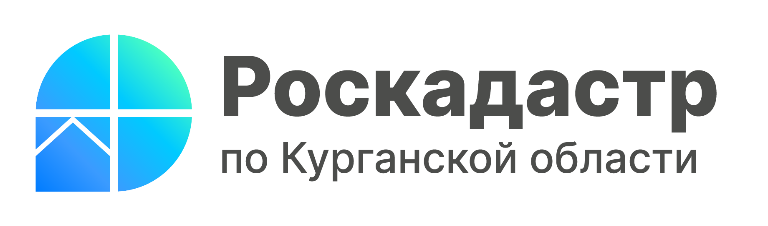 В офисах филиала ППК «Роскадастр» по Курганской области прекращается прием и выдача документов по экстерриториальному принципу С 24 марта 2023 года прекращается прием-выдача документов по экстерриториальному принципу в офисах филиала ППК «Роскадастр» по Курганской области, расположенных по адресам:- Белозерский район, с. Белозерское, ул. Советская,30;- Варгашинский район, р.п. Варгаши, ул. Социалистическая, 53;- г. Далматово, ул. Герцена, 12;- Звериноголовский район, с. Звериноголовское, ул. Луначарского, 21;- Каргапольский район, рп Каргаполье, ул. Мира,3;- г. Катайск, ул. Советская, 46;- г. Куртамыш, ул. Ленина, 16;- Лебяжьевский район, рп Лебяжье, ул. Лукияновская, 62;- г. Макушино, ул. Ленина, 70;- Мишкинский район, рп Мишкино, ул. Ленина, 28;- Мокроусовский район, с. Мокроусово, ул. Советская, 46;- г. Петухово, ул. Советская, 61;- Половинский район, с. Половинное, ул. Советская, 64;- Притобольный район, с. Глядянское, ул. Советская, 14;- Целинный район, с. Целинное, ул. Колхозная, 2а;- г. Шадринск, ул. Советская, 75А;- г. Шумиха, ул. Тутынина, 19;- г. Щучье, пл. Победы, 3;- Юргамышский район, рп Юргамыш, ул. Ленина, 49;- г. Курган, ул. Ленина, 40;-Шатровский район, с. Шатрово, ул. Кирова, д. 12.Теперь подать документы на объекты недвижимости, которые находятся в других регионах Российской Федерации, граждане и юридические лица могут посредством услуги выездного обслуживания филиала ППК «Роскадастр» по Курганской области или в любом офисе многофункциональных центров (МФЦ).Напомним, что возможность оформить недвижимость по экстерриториальному принципу появилась с 1 января 2017 года после вступления в силу Федерального закона №218-ФЗ «О государственной регистрации недвижимости». Таким образом, жители Курганской области могли обращаться за регистрацией прав и постановкой на кадастровый учет в офис приема-выдачи документов вне зависимости от места расположения недвижимости.«Несмотря на закрытие окон, филиал продолжает свою работу. Напоминаем, что готовые документы по результатам проведения кадастрового учета и регистрации прав, которые вовремя не забрали из МФЦ, граждане вправе получить лично в офисах филиала или посредством услуги курьерской доставки», - отметил заместитель директора филиала ППК «Роскадастр» по Курганской области Руслан Зайцев.С уважением,Пресс-служба филиала ППК «Роскадастр» по Курганской областиТел.8(3522) 42-70-01 доб. 2068E-mail: press@45.каdаstr.ru